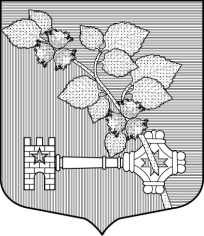 АДМИНИСТРАЦИЯ ВИЛЛОЗСКОГО ГОРОДСКОГО ПОСЕЛЕНИЯ ЛОМОНОСОВСКОГО РАЙОНАПОСТАНОВЛЕНИЕ № 272Об утверждении плана мероприятий ("дорожной карты") по повышению значений показателей доступности для инвалидов объектов и услуг на территории муниципального образования Виллозское городское поселениеВо исполнение Постановления Правительства РФ от 17.06.2015 N 599 «О порядке и сроках разработки федеральными органами исполнительной власти, органами исполнительной власти субъектов Российской Федерации, органами местного самоуправления мероприятий по повышению значений показателей доступности для инвалидов объектов и услуг в установленных сферах деятельности, Администрация Виллозского городского поселения Постановляет:Утвердить план мероприятий ("дорожную карту") по повышению значений показателей доступности для инвалидов объектов и услуг на территории муниципального образования Виллозское городское поселение (Приложение).Контроль за исполнением настоящего постановления возложить на временно исполняющего обязанности главы администрации Виллозского городского поселения.Постановление вступает в силу с момента его принятия.Опубликовать (обнародовать) настоящее постановление на официальном сайте муниципального образования Виллозское городское поселение по электронному адресу: www.villozi-adm.ru.И.О. главы администрацииВиллозского городского поселения                                   С.В. Андреева Приложение
к постановлению Администрации
Виллозского городского поселения 
от 20.05.2019 № 272Создание безбарьерной среды для инвалидов и других маломобильных групп населения России - одна из важнейших задач государственной политики в социальной сфере.В Конвенции по правам инвалидов, ратифицированной Российской Федерацией, доступная среда жизнедеятельности является ключевым условием интеграции инвалидов в общество.Обеспечение доступной среды затрагивает права и потребности миллионов граждан страны, необходимость решения которых вытекает из требований законодательства Российской Федерации, в том числе из международных договоров. Доступная среда позволит им реализовывать свои права и основные свободы, что будет способствовать их полноценному участию в жизни общества.В целях обеспечения беспрепятственного входа инвалидов в здание Администрации Виллозского городского поселения обустроен пандус. При входе в здание Администрации установлена кнопка вызова персонала.Официальный сайт Муниципального образования оснащен версией для слабовидящих.Создание для инвалидов свободного передвижения в жилищном фонде поселка - важная составляющая в деле организации комфортного жизненного пространства граждан с ограниченными возможностями, однако решение данного вопроса не всегда укладывается в рамки стандартных процедур, нет универсальных способов адаптации жилого фонда. В каждом конкретном случае необходимо вынесение индивидуального решения, администрация учитывает пожелания инвалидов.Администрацией для повышения уровня доступности для инвалидов объектов и услуг, в рамках имеющихся полномочий, разработан Перечень мероприятий ("дорожная карта"), реализуемых для достижения запланированных значений показателей доступности для инвалидов объектов и услуг на территории муниципального образования Виллозское городское поселение (Приложение).Целью "дорожной карты" является формирование организационных механизмов для обеспечения на территории муниципального образования повышения доступности для инвалидов объектов и услуг, возможности социальной адаптации инвалидов, позволяющей им приспособиться к социальной среде, заниматься общественно полезным трудом, чувствовать себя полноправным членом общества, пользоваться всеми правами человека и основными свободами, что отвечает требованиям Конвенции о правах инвалидов.Приложение
к плану мероприятий ("дорожной карте")
по повышению значений показателей
доступности для инвалидов объектов и услуг
на территории муниципального образования
Виллозское городское поселение

Перечень мероприятий, реализуемых для достижения запланированных значений показателей доступности для инвалидов объектов и услуг на территории муниципального образования Виллозское городское поселениеРеализация дорожной картыСрок реализации дорожной карты - 2019 - 2020 годы (Таблица 1).
При недостаточности финансирования мероприятий, направленных на формирование доступности объектов и услуг, предусмотренных "дорожной картой", проводится корректировка плановых значений показателей доступности для инвалидов объектов и услуг.Таблица 1. Таблица повышения значений показателей доступности для инвалидов объектов и услугТаблица 1от 20 мая 2019 годагородской поселок Виллози№ п/п№ п/пНаименование мероприятияНаименование мероприятияНормативно-правовой акт, иной документ, которым предусмотрено проведение мероприятияНормативно-правовой акт, иной документ, которым предусмотрено проведение мероприятияОтветственные исполнители, соисполнителиОтветственные исполнители, соисполнителиСрок реализацииПланируемые результаты влияния мероприятия на повышение значений показателей доступности для инвалидов объектов и услуг1122334456Раздел 1. Совершенствование нормативной правовой базыРаздел 1. Совершенствование нормативной правовой базыРаздел 1. Совершенствование нормативной правовой базыРаздел 1. Совершенствование нормативной правовой базыРаздел 1. Совершенствование нормативной правовой базыРаздел 1. Совершенствование нормативной правовой базыРаздел 1. Совершенствование нормативной правовой базыРаздел 1. Совершенствование нормативной правовой базыРаздел 1. Совершенствование нормативной правовой базыРаздел 1. Совершенствование нормативной правовой базы11Включение в административные регламенты предоставления муниципальной услуги требований к обеспечению условий доступности для инвалидовВключение в административные регламенты предоставления муниципальной услуги требований к обеспечению условий доступности для инвалидовФедеральный закон от 01.12.2014 N 419-ФЗ "О внесении изменений в отдельные законодательные акты Российской Федерации по вопросам социальной защиты инвалидов в связи с ратификацией Конвенции о правах инвалидов"Федеральный закон от 01.12.2014 N 419-ФЗ "О внесении изменений в отдельные законодательные акты Российской Федерации по вопросам социальной защиты инвалидов в связи с ратификацией Конвенции о правах инвалидов"Организационно-технический отдел, отдел по ЖКХ строительству и землепользованию, экономический отдел администрации Виллозского городского поселения Организационно-технический отдел, отдел по ЖКХ строительству и землепользованию, экономический отдел администрации Виллозского городского поселения До 01.01.2020Повышение качества предоставляемых услуг инвалидам. Включение условия о предоставлении услуг дистанционно или на дому, в случае невозможности полностью приспособить действующие объекты для нужд инвалидов22Принятие нормативных правовых актов, в соответствии с которыми на работников будут возложены обязанности оказания инвалидам помощи при предоставлении им услугПринятие нормативных правовых актов, в соответствии с которыми на работников будут возложены обязанности оказания инвалидам помощи при предоставлении им услугФедеральный закон от 01.12.2014 N 419-ФЗ "О внесении изменений в отдельные законодательные акты Российской Федерации по вопросам социальной защиты инвалидов в связи с ратификацией Конвенции о правах инвалидов"Федеральный закон от 01.12.2014 N 419-ФЗ "О внесении изменений в отдельные законодательные акты Российской Федерации по вопросам социальной защиты инвалидов в связи с ратификацией Конвенции о правах инвалидов"Администрация Виллозского городского поселения Администрация Виллозского городского поселения До 01.01.2020Реализация мероприятия позволит обеспечить выполнение требования законодательства Российской Федерации по обеспечению сопровождения инвалидов, имеющих стойкие расстройства функции зрения и самостоятельного передвижения, и оказания работниками, предоставляющих услуги населению, помощи инвалидам в преодолении барьеров, мешающих получению ими услуг наравне с другими лицамиРаздел 2. Мероприятия по оказанию помощи инвалидам в преодолении барьеров, препятствующих пользованию объектами и услугамиРаздел 2. Мероприятия по оказанию помощи инвалидам в преодолении барьеров, препятствующих пользованию объектами и услугамиРаздел 2. Мероприятия по оказанию помощи инвалидам в преодолении барьеров, препятствующих пользованию объектами и услугамиРаздел 2. Мероприятия по оказанию помощи инвалидам в преодолении барьеров, препятствующих пользованию объектами и услугамиРаздел 2. Мероприятия по оказанию помощи инвалидам в преодолении барьеров, препятствующих пользованию объектами и услугамиРаздел 2. Мероприятия по оказанию помощи инвалидам в преодолении барьеров, препятствующих пользованию объектами и услугамиРаздел 2. Мероприятия по оказанию помощи инвалидам в преодолении барьеров, препятствующих пользованию объектами и услугамиРаздел 2. Мероприятия по оказанию помощи инвалидам в преодолении барьеров, препятствующих пользованию объектами и услугамиРаздел 2. Мероприятия по оказанию помощи инвалидам в преодолении барьеров, препятствующих пользованию объектами и услугамиРаздел 2. Мероприятия по оказанию помощи инвалидам в преодолении барьеров, препятствующих пользованию объектами и услугами11Устройство перед зданием администрации Виллозского городского поселения, зданиями МУ «Центр культуры и досуга» Муниципального образования Виллозское городское поселение Ломоносовского района Ленинградской областипарковочных мест для автомашин, управляемых инвалидамиУстройство перед зданием администрации Виллозского городского поселения, зданиями МУ «Центр культуры и досуга» Муниципального образования Виллозское городское поселение Ломоносовского района Ленинградской областипарковочных мест для автомашин, управляемых инвалидамиУстройство перед зданием администрации Виллозского городского поселения, зданиями МУ «Центр культуры и досуга» Муниципального образования Виллозское городское поселение Ломоносовского района Ленинградской областипарковочных мест для автомашин, управляемых инвалидамиФедеральный закон от 01.12.2014 N 419-ФЗ "О внесении изменений в отдельные законодательные акты Российской Федерации по вопросам социальной защиты инвалидов в связи с ратификацией Конвенции о правах инвалидов"Федеральный закон от 01.12.2014 N 419-ФЗ "О внесении изменений в отдельные законодательные акты Российской Федерации по вопросам социальной защиты инвалидов в связи с ратификацией Конвенции о правах инвалидов"Администрация Виллозского городского поселения2019 - 2020Реализация мероприятия позволит доступ инвалидов всех категорий к месту предоставления общественных услуг22Устройство на территории муниципального образования Виллозское городское поселениетротуаров с пологими спусками, оборудование парковочных мест для инвалидов в местах отдыха, в рамках реализации мероприятий по благоустройству территории в д. Малое Карлино, г.п. ВиллозиУстройство на территории муниципального образования Виллозское городское поселениетротуаров с пологими спусками, оборудование парковочных мест для инвалидов в местах отдыха, в рамках реализации мероприятий по благоустройству территории в д. Малое Карлино, г.п. ВиллозиУстройство на территории муниципального образования Виллозское городское поселениетротуаров с пологими спусками, оборудование парковочных мест для инвалидов в местах отдыха, в рамках реализации мероприятий по благоустройству территории в д. Малое Карлино, г.п. ВиллозиФедеральный закон от 01.12.2014 N 419-ФЗ "О внесении изменений в отдельные законодательные акты Российской Федерации по вопросам социальной защиты инвалидов в связи с ратификацией Конвенции о правах инвалидов"Федеральный закон от 01.12.2014 N 419-ФЗ "О внесении изменений в отдельные законодательные акты Российской Федерации по вопросам социальной защиты инвалидов в связи с ратификацией Конвенции о правах инвалидов"Администрация Виллозского городского поселения2019 - 2020Реализация мероприятия позволит доступ инвалидов всех категорий к месту отдыхаN п/пНаименование показателя доступности для инвалидов объектов и услугЕдиница измеренияЗначение показателейЗначение показателейСтруктурное подразделение (должностное лицо), ответственное за достижение запланированных значений показателей доступности для инвалидов объектов и услуг201920201Количество зданий, находящихся в муниципальной собственности, подлежащих оборудованию и дооборудованию в целях обеспечения доступа инвалидов к месту предоставления услугишт.33Муниципальное казенное учреждение "Комбинат по благоустройству п. Искателей"2Количество административных регламентов по предоставлению муниципальной услуги, в которых должно быть включено требование по обеспечению условий доступности для инвалидовшт.3232Управление инфраструктурного развития и ЖКХ Администрации МО "Городское поселение "Рабочий поселок Искателей",Организационное управление Администрации МО "Городское поселение "Рабочий поселок Искателей"